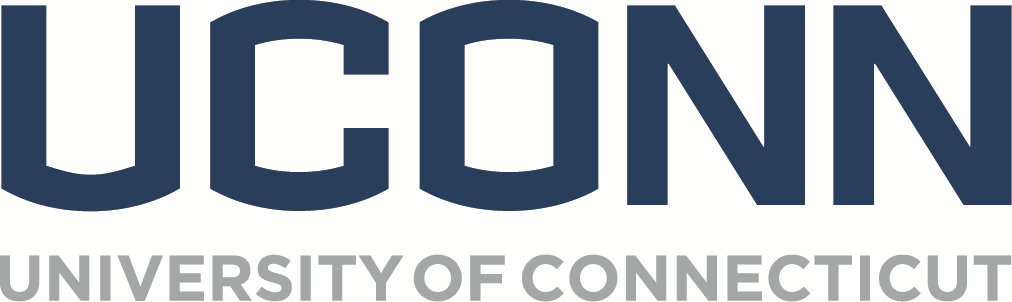 PROCTORED EXAM NOTIFICATIONYou are registered for MATH 1234Q Online during summer Session 1 at the University of Connecticut.  There are three required exams in this course that must be proctored in person.  All students are required to take the exams on the Storrs campus on the following dates/times:Exam 1 – Thursday, July 11, 2019 at 10:00 AM - 12:00 PM EDTExam 2 – Thursday, July 29, 2019 at 10:00 AM - 12:00 PM EDTFinal Exam – Thursday, August 8, 2019 at 10:00 AM - 12:00 PM EDTNOTE: Alternate arrangements will be made in extreme situations only and requires prior approval and additional forms.Complete the statement that applies to you: I,  , (Student Name) am aware this course requires me to be present on the Storrs campus to complete the required proctored exams on the dates and times noted above. I,  , (Student Name) request alternate proctoring arrangements to be approved by the Professor of the class. The exams will be administered by an approved testing center on the same dates/times noted above. (NOTE: selecting this option does NOT guarantee approval and requires additional forms be completed.)All students must complete and email this form no later than the first day of class to: email@uconn.edu